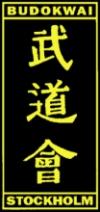 VÄRDEGRUNDVÄLKOMNANDEAlla ska känna sig välkomna, aktiva som anhöriga.PERSONLIG UTVECKLINGTRYGGHET OCH GEMENSKAPENGAGEMANGGlädje och engagemang i en positiv och harmonisk miljö ska bidra till personlig utveckling, hälsa, trygghet och gemenskap.ALLAS LIKA VÄRDERespekt och allas lika värde och förståelse för allas olika förutsättningar ska vara ledande i föreningens verksamhet.Alla ska känna sig sedda och hörda.Alla som vill ska få vara med och utveckla föreningens verksamhet.